                                                                                                                                 “Azərbaycan Xəzər Dəniz Gəmiçiliyi”			                       			 	Qapalı Səhmdar Cəmiyyətinin 					       			“ 01 ”  Dekabr 2016-cı il tarixli		“216” nömrəli əmri ilə təsdiq edilmişdir.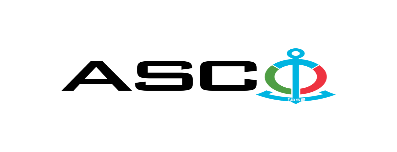           “Azərbaycan Xəzər Dəniz Gəmiçiliyi” Qapalı Səhmdar Cəmiyyəti   Müxtəlif mal-materialların satınalınması məqsədilə açıq müsabiqə elan edir:Müsabiqə №AM040/2022(İddiaçı iştirakçının blankında)AÇIQ MÜSABİQƏDƏ İŞTİRAK ETMƏK ÜÇÜN MÜRACİƏT MƏKTUBU___________ şəhəri                                                                         “__”_______20_-ci il___________№           							                                                                                          ASCO-nun Satınalmalar Komitəsinin Sədricənab C.Mahmudluya,Hazırkı məktubla [iddiaçı podratçının tam adı göstərilir] (nin,nun,nın) ASCO tərəfindən “__________”ın satın alınması ilə əlaqədar elan edilmiş [iddiaçı tərəfindən müsabiqənin nömrəsi daxil edilməlidir]nömrəli açıq  müsabiqədə iştirak niyyətini təsdiq edirik.Eyni zamanda [iddiaçı podratçının tam adı göstərilir] ilə münasibətdə hər hansı ləğv etmə və ya müflislik prosedurunun aparılmadığını, fəaliyyətinin dayandırılmadığını və sözügedən satınalma müsabiqəsində iştirakını qeyri-mümkün edəcək hər hansı bir halın mövcud olmadığını təsdiq edirik. Əlavə olaraq, təminat veririk ki, [iddiaçı podratçının tam adı göstərilir] ASCO-ya aidiyyəti olan şəxs deyildir.Tərəfimizdən təqdim edilən sənədlər və digər məsələlərlə bağlı yaranmış suallarınızı operativ cavablandırmaq üçün əlaqə:Əlaqələndirici şəxs: Əlaqələndirici şəxsin vəzifəsi: Telefon nömrəsi: E-mail: Qoşma: İştirak haqqının ödənilməsi haqqında bank sənədinin əsli – __ vərəq.________________________________                                   _______________________                   (səlahiyyətli şəxsin A.A.S)                                                                                                        (səlahiyyətli şəxsin imzası)_________________________________                                                                  (səlahiyyətli şəxsin vəzifəsi)                                                M.Y.                                            MALLARIN SİYAHISI:Müsabiqədə qalib elan olunan iddiaçı şirkət ilə satınalma müqaviləsi bağlanmamışdan öncə ASCO-nun Satınalmalar qaydalarına uyğun olaraq iddiaçının yoxlanılması həyata keçirilir.    Həmin şirkət bu linkə http://asco.az/sirket/satinalmalar/podratcilarin-elektron-muraciet-formasi/ keçid alıb xüsusi formanı doldurmalı və ya aşağıdakı sənədləri təqdim etməlidir:Şirkətin nizamnaməsi (bütün dəyişikliklər və əlavələrlə birlikdə)Kommersiya hüquqi şəxslərin reyestrindən çıxarışı (son 1 ay ərzində verilmiş)Təsisçi hüquqi şəxs olduqda, onun təsisçisi haqqında məlumatVÖEN ŞəhadətnaməsiAudit olunmuş mühasibat uçotu balansı və ya vergi bəyannaməsi (vergi qoyma sistemindən asılı olaraq)/vergi orqanlarından vergi borcunun olmaması haqqında arayışQanuni təmsilçinin şəxsiyyət vəsiqəsiMüəssisənin müvafiq xidmətlərin göstərilməsi/işlərin görülməsi üçün lazımi lisenziyaları (əgər varsa)Qeyd olunan sənədləri təqdim etməyən və ya yoxlamanın nəticəsinə uyğun olaraq müsbət qiymətləndirilməyən şirkətlərlə müqavilə bağlanılmır və müsabiqədən kənarlaşdırılır. Müsabiqədə iştirak etmək üçün təqdim edilməli sənədlər:Müsabiqədə iştirak haqqında müraciət (nümunə əlavə olunur);İştirak haqqının ödənilməsi barədə bank sənədi;Müsabiqə təklifi; Malgöndərənin son bir ildəki (əgər daha az müddət fəaliyyət göstərirsə, bütün fəaliyyət dövründəki) maliyyə vəziyyəti barədə bank sənədi;Azərbaycan Respublikasında vergilərə və digər icbari ödənişlərə dair yerinə yetirilməsi vaxtı keçmiş öhdəliklərin, habelə son bir il ərzində (fəaliyyətini dayandırdığı müddət nəzərə alınmadan) vergi ödəyicisinin Azərbaycan Respublikasının Vergi Məcəlləsi ilə müəyyən edilmiş vəzifələrinin yerinə yetirilməməsi hallarının mövcud olmaması barədə müvafiq vergi orqanlarından arayış.İlkin mərhələdə müsabiqədə iştirak haqqında müraciət (imzalanmış və möhürlənmiş) və iştirak haqqının ödənilməsi barədə bank sənədi (müsabiqə təklifi istisna olmaqla) ən geci  22 Fevral 2022-ci il, Bakı vaxtı ilə saat 17:00-a qədər Azərbaycan, rus və ya ingilis dillərində “Azərbaycan Xəzər Dəniz Gəmiçiliyi” Qapalı Səhmdar Cəmiyyətinin ( “ASCO” və ya “Satınalan təşkilat”) yerləşdiyi ünvana və ya Əlaqələndirici Şəxsin elektron poçtuna göndərilməlidir, digər sənədlər isə müsabiqə təklifi zərfinin içərisində təqdim edilməlidir.   Satın alınması nəzərdə tutulan mal, iş və xidmətlərin siyahısı (təsviri) əlavə olunur.İştirak haqqının məbləği və Əsas Şərtlər Toplusunun əldə edilməsi:Müsabiqədə iştirak etmək istəyən iddiaçılar aşağıda qeyd olunmuş məbləğdə iştirak haqqını ASCO-nun bank hesabına ödəyib (ödəniş tapşırığında müsabiqə keçirən təşkilatın adı, müsabiqənin predmeti dəqiq göstərilməlidir), ödənişi təsdiq edən sənədi birinci bölmədə müəyyən olunmuş vaxtdan gec olmayaraq ASCO-ya təqdim etməlidir. Bu tələbləri yerinə yetirən iddiaçılar satınalma predmeti üzrə Əsas Şərtlər Toplusunu elektron və ya çap formasında əlaqələndirici şəxsdən elanın IV bölməsində göstərilən tarixədək həftənin istənilən iş günü saat 08:00-dan 17:00-a kimi ala bilərlər.İştirak haqqının məbləği (ƏDV-siz): Bu müsabiqə üçün iştirak haqqı nəzərdə tutulmayıb.Iştirak haqqı manat və ya ekvivalent məbləğdə ABŞ dolları və AVRO ilə ödənilə bilər.  Hesab nömrəsi: İştirak haqqı ASCO tərəfindən müsabiqənin ləğv edilməsi halı istisna olmaqla, heç bir halda geri qaytarılmır.Müsabiqə təklifinin təminatı :Müsabiqə təklifi üçün təklifin qiymətinin azı 1 (bir) %-i həcmində bank təminatı (bank qarantiyası) tələb olunur. Bank qarantiyasının forması Əsas Şərtlər Toplusunda göstəriləcəkdir. Bank qarantiyalarının əsli müsabiqə zərfində müsabiqə təklifi ilə birlikdə təqdim edilməlidir. Əks təqdirdə Satınalan Təşkilat belə təklifi rədd etmək hüququnu özündə saxlayır. Qarantiyanı vermiş maliyyə təşkilatı Azərbaycan Respublikasında və/və ya beynəlxalq maliyyə əməliyyatlarında qəbul edilən olmalıdır. Satınalan təşkilat etibarlı hesab edilməyən bank qarantiyaları qəbul etməmək hüququnu özündə saxlayır.Satınalma müsabiqəsində iştirak etmək istəyən şəxslər digər növ təminat (akkreditiv, qiymətli kağızlar, satınalan təşkilatın müsabiqəyə dəvət sənədlərində göstərilmiş xüsusi hesabına  pul vəsaitinin köçürülməsi, depozitlər və digər maliyyə aktivləri) təqdim etmək istədikdə, təminat növünün mümkünlüyü barədə Əlaqələndirici Şəxs vasitəsilə əvvəlcədən ASCO-ya sorğu verməlidir və razılıq əldə etməlidir. Müqavilənin yerinə yetirilməsi təminatı satınalma müqaviləsinin qiymətinin 5 (beş) %-i məbləğində tələb olunur.Hazırki satınalma əməliyyatı üzrə Satınalan Təşkilat tərəfindən yalnız malların anbara təhvil verilməsindən sonra ödənişinin yerinə yetirilməsi nəzərdə tutulur, avans ödəniş nəzərdə tutulmamışdır.Müqavilənin icra müddəti: Mallara təcili təlabat yarandığından çatdırılma müddəti 10 gün ərzində nəzərdə tutulmuşdur.Müsabiqə təklifinin təqdim edilməsinin son tarixi və vaxtı:Müsabiqədə iştirak haqqında müraciəti və iştirak haqqının ödənilməsi barədə bank sənədini birinci bölmədə qeyd olunan vaxta qədər təqdim etmiş iştirakçılar, öz müsabiqə təkliflərini bağlı zərfdə (1 əsli və 1 surəti olmaqla) 01 Mart 2022-ci il, Bakı vaxtı ilə saat 17:00-a qədər ASCO-ya təqdim etməlidirlər.Göstərilən tarixdən və vaxtdan sonra təqdim olunan təklif zərfləri açılmadan geri qaytarılacaqdır.Satınalan təşkilatın ünvanı:Azərbaycan Respublikası, Bakı şəhəri, AZ1003 (indeks), Bakı şəhəri Mikayıl Hüseynov küçəsi 2 ASCO-nun Satınalmalar Komitəsi.Əlaqələndirici şəxs:Emil HəsənovASCO-nun Satınalmalar Departameninin aparıcı mütəxəssisiTelefon nömrəsi: +99450 422 00 11Elektron ünvan: emil.hasanov@asco.az, tender@asco.azSalamov ZaurASCO-nun Satınalmalar Departameninin təchizat işləri üzrə mütəxəssisiTelefon nömrəsi:Tel: +99455 817 08 12Elektron ünvan: zaur.salamov@asco.azHüquqi məsələlər üzrə:Telefon nömrəsi: +994 12 4043700 (daxili: 1262)Elektron ünvan: tender@asco.az Müsabiqə təklif zərflərinin açılışı tarixi, vaxtı və yeri:Zərflərin açılışı 02 Mart 2022-ci il tarixdə, Bakı vaxtı ilə saat 16:00-da  elanın V bölməsində göstərilmiş ünvanda baş tutacaqdır. Zərflərin açılışında iştirak etmək istəyən şəxslər iştirak səlahiyyətlərini təsdiq edən sənədi (iştirakçı hüquqi və ya fiziki şəxs tərəfindən verilmiş müvafiq etibarnamə) və şəxsiyyət vəsiqələrini müsabiqənin baş tutacağı tarixdən ən azı yarım saat qabaq Satınalan Təşkilata təqdim etməlidirlər.Müsabiqənin qalibi haqqında məlumat:Müsabiqə qalibi haqqında məlumat ASCO-nun rəsmi veb-səhifəsinin “Elanlar” bölməsində yerləşdiriləcəkdir.№№№Mal-materiallarÖlçü vahidiSayıTələb olunan sertifikatlarZığ GTTZZığ GTTZZığ GTTZ1Sinklənmiş dəmir təbəqə ОЦ Б-ПН-НО-0,5x1000x2000 ГОСТ19904-90 ОН-КР-1 ГОСТ 14918-80 Sinklənmiş dəmir təbəqə ОЦ Б-ПН-НО-0,5x1000x2000 ГОСТ19904-90 ОН-КР-1 ГОСТ 14918-80 200ədədKeyfiyyət və uyğunluq sertifikatıZığ GTTZZığ GTTZZığ GTTZ2Polad məftil (катинки ) Ø6mmPolad məftil (катинки ) Ø6mm500pmKeyfiyyət və uyğunluq sertifikatıBərdə gəmisiBərdə gəmisiBərdə gəmisi3Qayış A28  :13X710Qayış A28  :13X7102ədədKeyfiyyət və uyğunluq sertifikatı4Qayış 5PJE 1196Qayış 5PJE 11962ədədKeyfiyyət və uyğunluq sertifikatıAndoqa gəmisiAndoqa gəmisiAndoqa gəmisi5Yanacaqda suyun səviyyəsini təyin edən pasta  Oil finding paste KolorKut 85 qramlıqYanacaqda suyun səviyyəsini təyin edən pasta  Oil finding paste KolorKut 85 qramlıq2ədədKeyfiyyət və uyğunluq sertifikatı6Əl yümaq üçün maye Swarfega Hand Clean    4,5 LitrƏl yümaq üçün maye Swarfega Hand Clean    4,5 Litr2ədədKeyfiyyət və uyğunluq sertifikatı7Yanacaq çənlərini ölçmək üçün metrə.Yük başlığı 100mm. 10 metrəlik (Ruletka)Yanacaq çənlərini ölçmək üçün metrə.Yük başlığı 100mm. 10 metrəlik (Ruletka)2ədədKeyfiyyət və uyğunluq sertifikatıM.Əliyev gəmisiM.Əliyev gəmisiM.Əliyev gəmisi8Ötürücü qayış  17x1550 LAÖtürücü qayış  17x1550 LA6ədədKeyfiyyət və uyğunluq sertifikatı9Ötürücü qayış  10x1300LAÖtürücü qayış  10x1300LA3ədədKeyfiyyət və uyğunluq sertifikatı10Ötürücü qayış  17x2000LAÖtürücü qayış  17x2000LA5ədədKeyfiyyət və uyğunluq sertifikatı11Ötürücü qayış  17x1900 LAÖtürücü qayış  17x1900 LA6ədədKeyfiyyət və uyğunluq sertifikatıDND Maestro Niyazi gəmisiDND Maestro Niyazi gəmisiDND Maestro Niyazi gəmisi12Polad Buraz  Ø22 mm  (sinklənmiş hər iki tərəfi kouş petlə ilə) L=18 metr -Qost 7668-80Polad Buraz  Ø22 mm  (sinklənmiş hər iki tərəfi kouş petlə ilə) L=18 metr -Qost 7668-8024ədədKeyfiyyət , uyğunluq , test sertifikatıDND Qarabağ gəmisiDND Qarabağ gəmisiDND Qarabağ gəmisi13Polad buraz 4mm -Г-ВК-Ж-Н-Р-Т 1770ГОСТ306980 Polad buraz 4mm -Г-ВК-Ж-Н-Р-Т 1770ГОСТ306980 60metrKeyfiyyət , uyğunluq , test sertifikatıDND Qaradağ gəmisiDND Qaradağ gəmisiDND Qaradağ gəmisi14Polad  buraz Ø 22mm (sinklənmiş burulmayan hər iki tərəfi kouş petlə ilə)  18 metr Qost 7669-80Polad  buraz Ø 22mm (sinklənmiş burulmayan hər iki tərəfi kouş petlə ilə)  18 metr Qost 7669-8010ədədKeyfiyyət , uyğunluq , test sertifikatıDND Zəngəzur gəmisiDND Zəngəzur gəmisiDND Zəngəzur gəmisi15Polad buraz Ø 6 mm (sinklənmiş -Qost 7668-80 )Polad buraz Ø 6 mm (sinklənmiş -Qost 7668-80 )150metrKeyfiyyət , uyğunluq , test sertifikatıDND Şahdağ gəmisiDND Şahdağ gəmisiDND Şahdağ gəmisi16Polad buraz  16,5 mm (sinklənmiş hər iki başı kouş petlə ilə) Г-I-C-H-1770 2,75 metr-Qost 7668-80Polad buraz  16,5 mm (sinklənmiş hər iki başı kouş petlə ilə) Г-I-C-H-1770 2,75 metr-Qost 7668-802ədədKeyfiyyət , uyğunluq , test sertifikatıDND Xətai gəmisiDND Xətai gəmisiDND Xətai gəmisi17Polad buraz (sinklənmiş bir tərəfi kouş petlə ilə ) 6 mm 45 metr -Qost 7668-80Polad buraz (sinklənmiş bir tərəfi kouş petlə ilə ) 6 mm 45 metr -Qost 7668-802ədədKeyfiyyət , uyğunluq , test sertifikatı